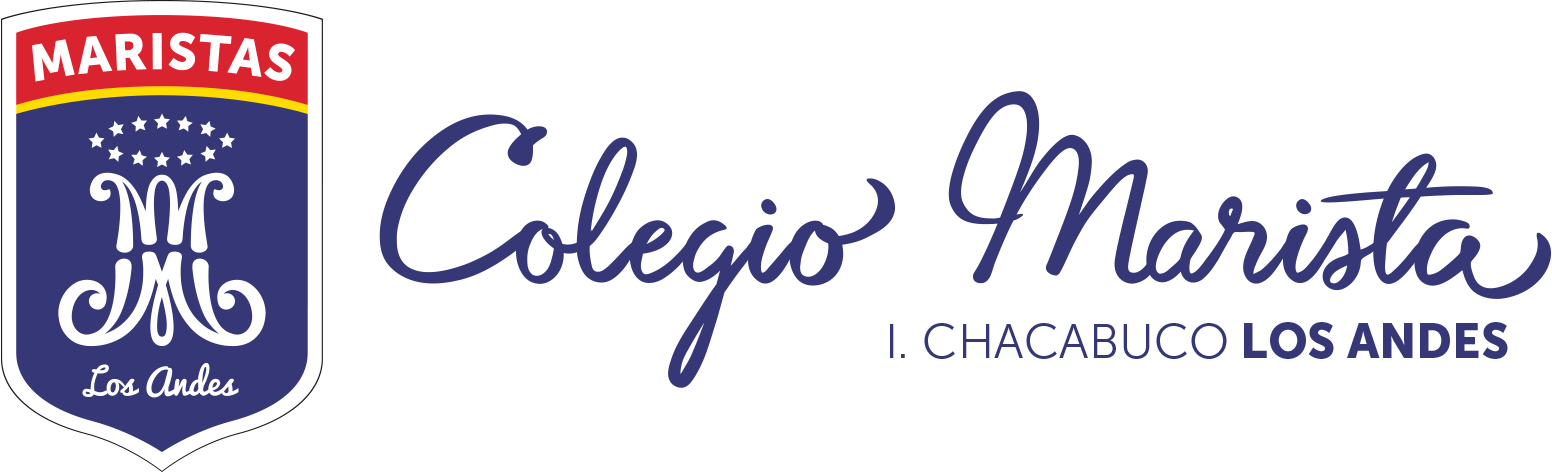 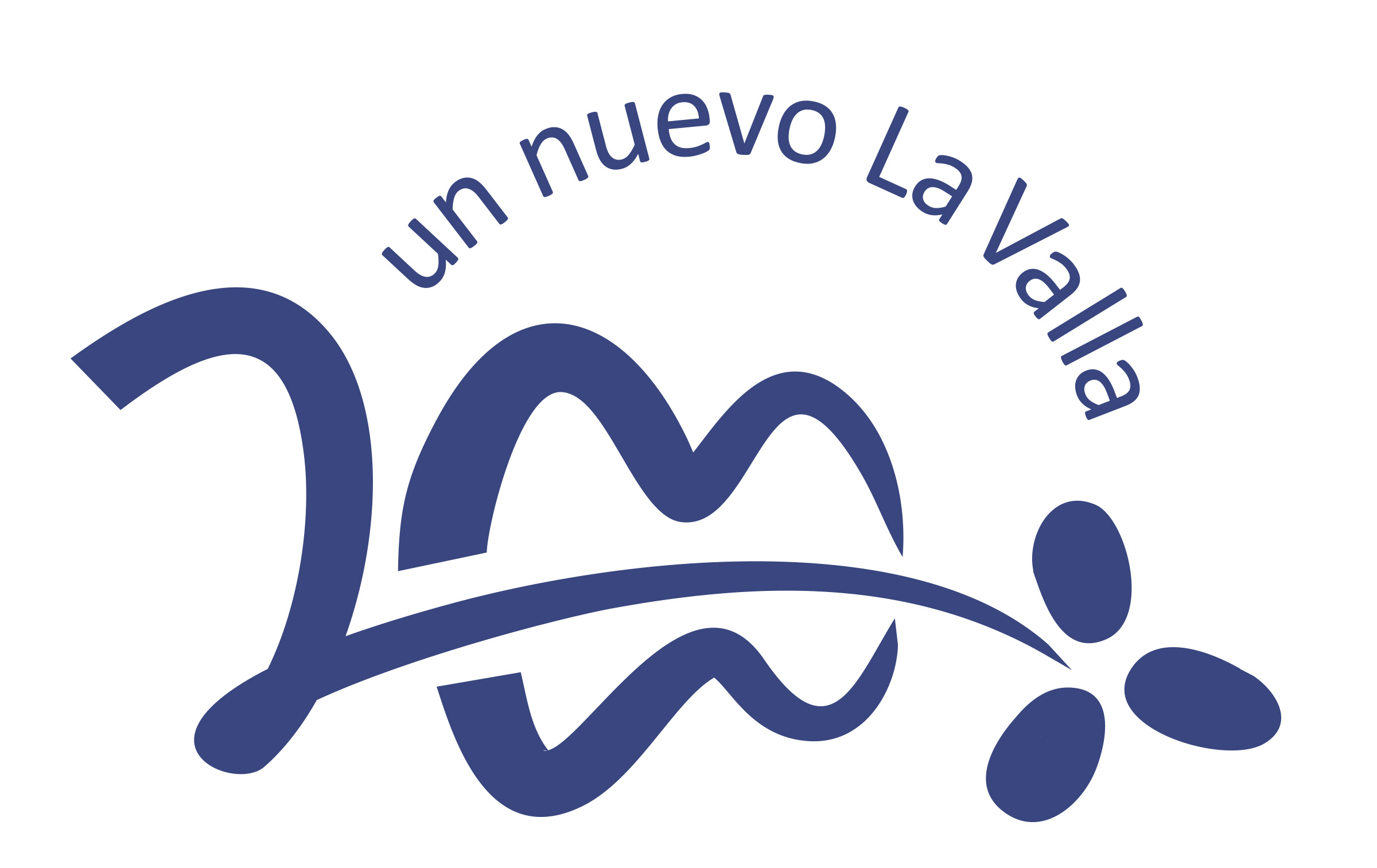 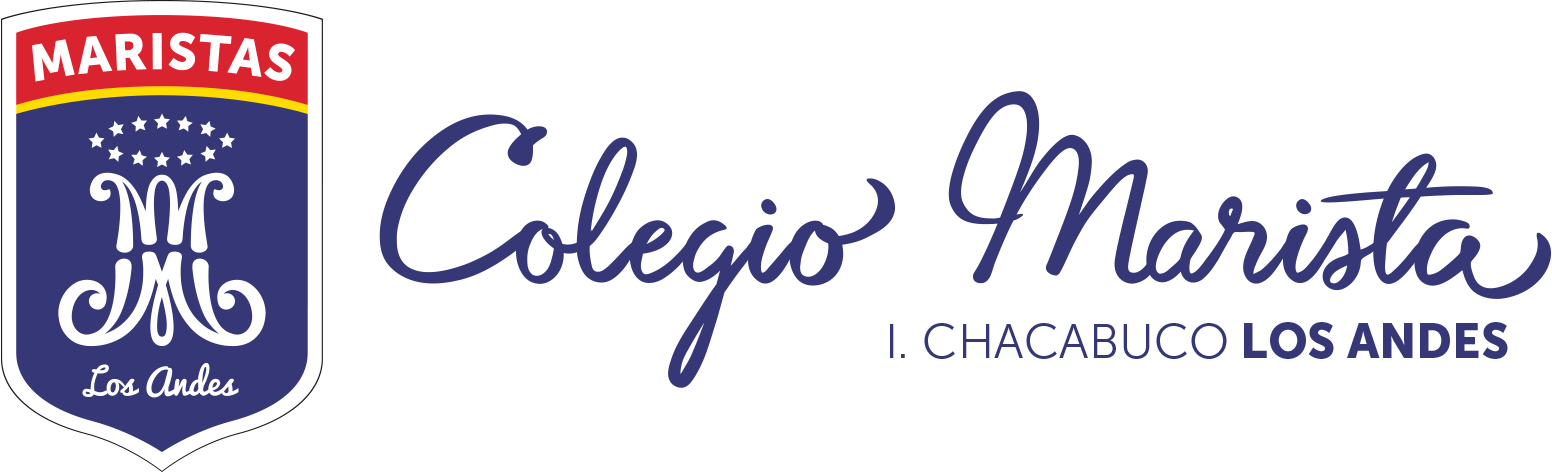 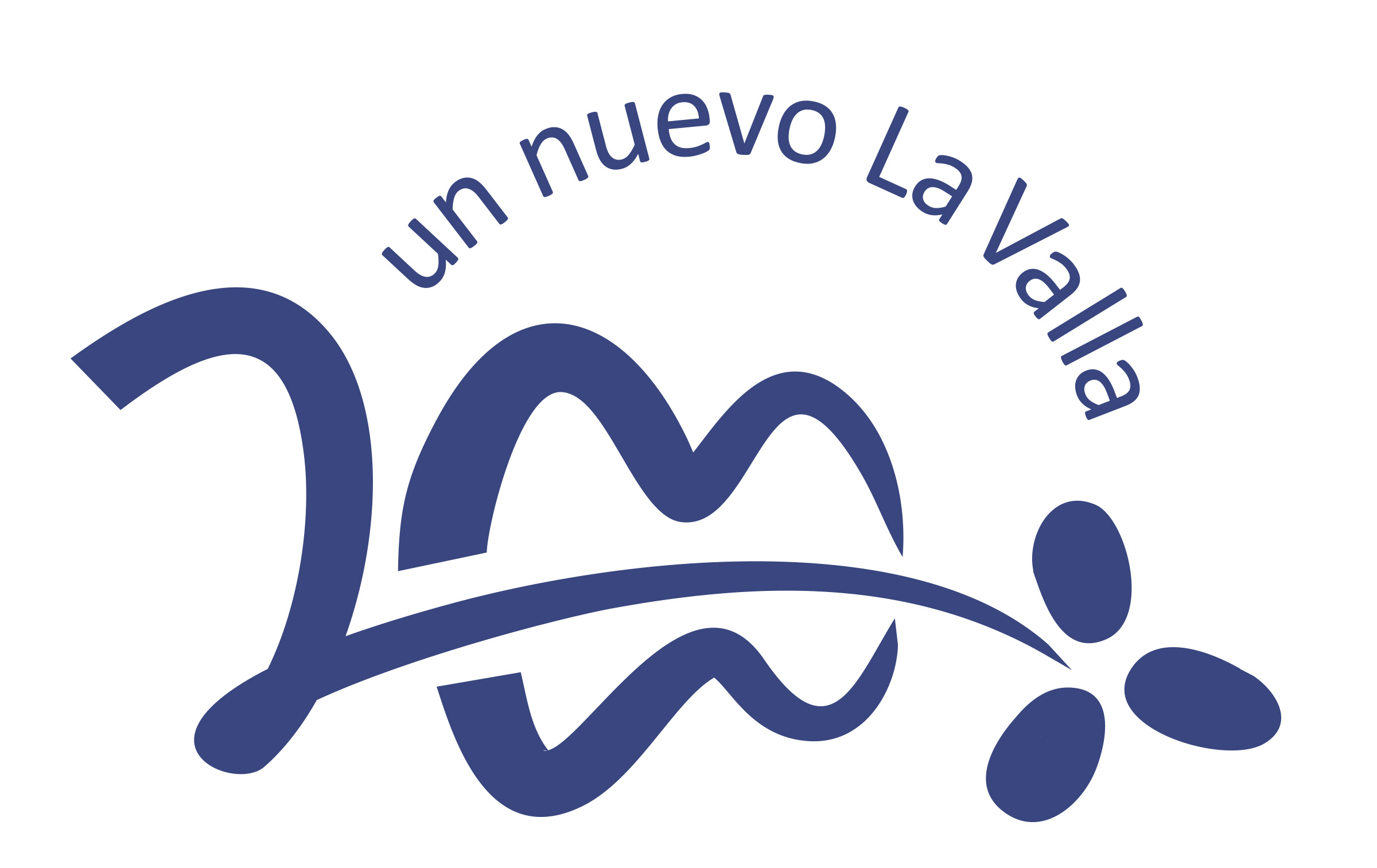 RESULTADOS  II PROCESO DE ADMISIÓN 2018Play Group a Segundo Año Medio Padres de alumnos Aceptados Reunión con Rector (Obligatoria):  Lunes 20 de Noviembre, a las 19:30 horas. Salón Auditorio Hno. Fernando de la Fuente.(Se solicita puntualidad)Deben asistir solamente Apoderados. Matrícula Alumnos Aceptados: Desde martes 21 al jueves 23 de noviembre. Alumnos No Aceptados: Retirar documentación en Secretaria de Rectoría, en horario de oficinaPLAYGROUP A KINDERPRIMERO A SEXTO AÑO BÁSICOSÉPTIMO BÁSICO A SEGUNDO AÑO MEDIOPlaygroupLópez Bustamante, Martín AlonsoPrekinderÁlvarez Ramírez, Giulianna RafaellaPrekinderBartrina Pérez, Trinidad PazPrekinderCanales Araya, Agustín EmilioPrekinderCocio Gallardo, Diego AlonsoPrekinderInostroza Herrera, María Laura PazPrekinderMuñoz Cabrera, Ignacia BelénPrekinderSánchez Fernández, Renato AlonsoKinderMoreno Muñoz, Santiago ElíasKinderValenzuela Burton, María FernandaPrimero BásicoArancibia Contreras, Catalina IsabellaPrimero BásicoAres Alvarado, Lucas PabloPrimero BásicoGutmann Santibañez, Victoria PazPrimero BásicoVargas Córdova, Sebastián IgnacioTercero BásicoVargas Córdova, Javier IgnacioQuinto BásicoVargas Córdova, Florencia IgnacioSéptimo BásicoBarrera Díaz, Florencia AntoniaSéptimo BásicoEspinoza Orosco, Martín FelipeOctavo BásicoCarrillo Doñas, Martín IgnacioOctavo BásicoContreras González, Anabel IgnaciaPrimero MedioColvin Córdova, Erick AlejandroPrimero MedioRojas Osorio, Carlos AlbertoPrimero MedioOrellana Tello, Hernán FelipeSegundo MedioAburto Navarro, Álvaro DanielSegundo MedioGallardo Schmidt, Catalina Belén